Adventní okna 2023Herní plán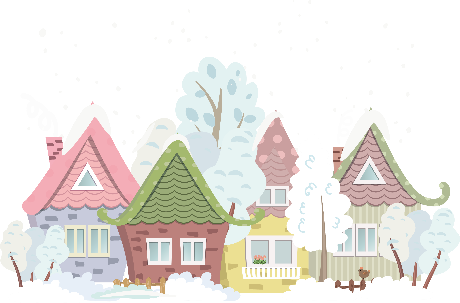 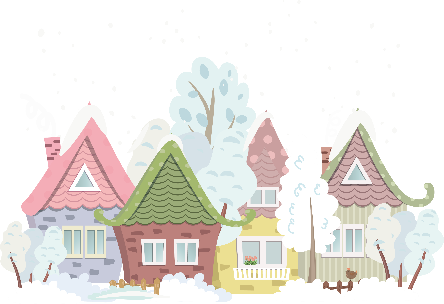 datumadresabody